L’Afrique de Zigomar de Philippe CORENTINEpisode 2Mais Ginette est trop petite et Pipioli trop lourd. « Il te faudrait un oiseau migrateur beaucoup plus gros comme le coucou, lui conseille Ginette.  Mais tu ne verrais rien, car il voyage de nuit, ça serait dommage… Il y a les oies, mais elles volent tellement haut que tu serais gelé avant d’arriver… Il y a les cigognes, c’est grand, c’est confortable... » 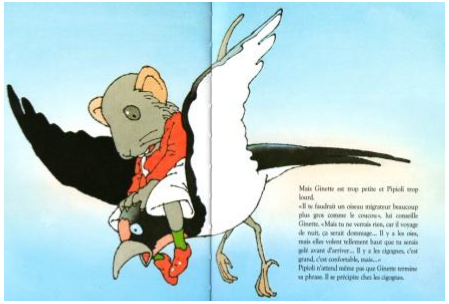 Pipioli n’attend même pas que Ginette termine sa phrase. Il se précipite chez les cigognes. Les cigognes sont des oiseaux souriants et très aimables. C’est du moins l’impression qu’en a Pipioli. 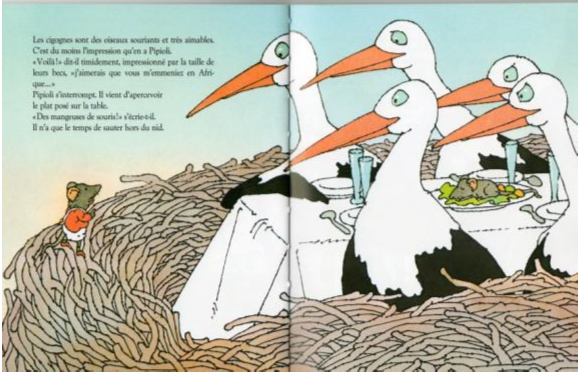 « Voilà ! dit-il timidement, impressionné par la taille de leurs becs, j’aimerais que vous m’emmeniez en Afrique… » Pipioli s’interrompt. Il vient d’apercevoir le plat posé sur la table. « Des mangeuses de souris ! » s’écrie-t-il. Il n’a que le temps de sauter hors du nid. Colorie le mot identique au modèle: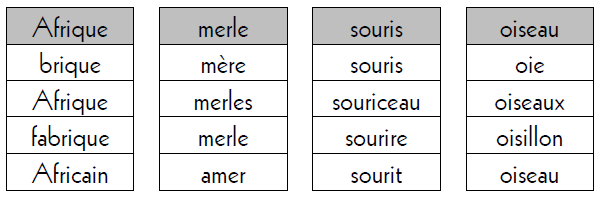 Découpe les étiquettes et colle-les dans l’ordre pour écrire une phrase :Relie chaque oiseau à sa description :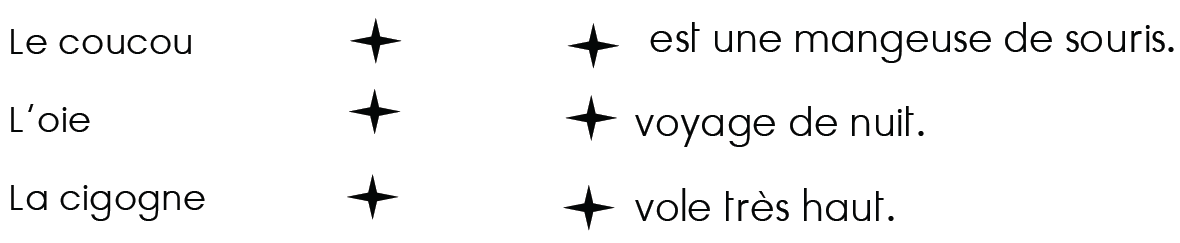 Unecigognemangentlessouris.Unecigognemangentlessouris.Unecigognemangentlessouris.